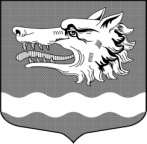 СОВЕТ ДЕПУТАТОВ                                                                      Раздольевского сельского поселения Приозерского муниципального района Ленинградской областиРЕШЕНИЕ17 августа 2023 года                                                                                 № 216О передаче Приозерскому муниципальному району части полномочий по организации в границах Раздольевского сельского поселения централизованного теплоснабжения населенияВ соответствии с п. 4 статьи 15 Федерального Закона от 06.10.2003 года № 131 – ФЗ «Об общих принципах организации местного самоуправления в Российской Федерации», согласно областного закона 48-оз от 10.07.2014 года «Об отдельных вопросах местного значения сельских поселений ЛО», руководствуясь Уставом Раздольевского сельского поселения Приозерского муниципального района Ленинградской области, совет депутатов РЕШИЛ:                                                                                                                       1. Передать Приозерскому муниципальному району части полномочий по организации в границах Раздольевского сельского поселения централизованного теплоснабжения населения с 01.09.2023 г., а также муниципальное имущество, согласно Приложению №1.	2. Поручить администрации Раздольевского сельского поселения заключить с органом местного самоуправления Приозерского муниципального района Ленинградской области СОГЛАШЕНИЕ о передаче части полномочий по организации в границах Раздольевского сельского поселения централизованного теплоснабжения населения с 01.09.2023 г.;3. Настоящее решение вступает в силу со дня его официального опубликования в средствах массовой информации, и подлежит опубликованию на официальном сайте администрации Раздольевского сельского поселения.         4. Контроль за исполнением настоящего решения возложить на комиссию по экономике, бюджету, налогам и муниципальной собственности (председатель Надеенко О.Н.).        Глава Раздольевского сельского поселения 	            	А. В. Долгов Ю.В. Викулова,51-441Разослано: дело-2, ОКХ-1; прокуратура-1 Приложение 1К решению совета депутатов Раздольевского сельского поселения от 17.08.2023 № 216Муниципальное имущество Раздольевского сельского поселения передаваемое в Приозерский муниципальный район Ленинградской области1. Тепловые сети:2. № п/пНаименование участка трассыДата ввода в эксплуатациюНаружный диаметр, ммПротяженность                     (в однотрубном исчислении), мТеплоизоляция (материал)Инвентарный номер *Стоимость* Реестровый номер1Вывод из котельной – ТК 12000219346минвата0108510004242174,781352ТК 1 – ТК 22016219116ППУ01085100028170258,111363ТК 1 – ТК 62018159110ППУ01085100027160936,21374ТК 6 – ТК 7201815998ППУ01085100016160936,21385ТК 7 – ТК 82018159130ППУ01085100014160936,21396ТК 8 – ТК 92018159116ППУ01085100013160936,21407ТК 9 – К22009,принято по году строительства дома № 2313320ППУ0108510001242174,781418К 2 – К 32009,принято по году строительства дома № 2313380ППУ0108510003842174,781429К 3 – К 42009, принято по году строительства дома № 23133120ППУ0108510003642174,7814310ТК 9 – УЗ 1 (вывод на надземную прокладку)201813396ППУ01085100011160936,214411УЗ 1 – ТК 10201813390ППУ01085100010160936,2614512ТК 2 – ввод в ж.д. ул. Центральная, 112020159104ППУ01085100023663066,2214613Подвал ж.д.
ул. Центральная 11 (транзит)2000, данных нет, принято по результатам визуального осмотра15982минвата01085100032170258,1114714Вывод из ж.д. ул. Центральная 11 – ТК 3201615920ППУ01085100051170258,1114815ТК 3 – ввод в ж.д. ул. Центральная 12201615956ППУ01085100022170258,1114916Подвал ж.д. ул. Центральная 12 (транзит)2000, данных нет, принято по результатам визуального осмотра15926минвата01085100029170258,1115017Подвал ж.д.  ул. Центральная 12 (транзит)2000, данных нет, принято по результатам визуального осмотра89104минвата01085100031170258,1115118Вывод из ж.д.  ул. Центральная 12 – ТК 41977, принято по году строительства МДОУ «Детский сад № 19»13378минвата0108510004942174,7815219Вывод из ж.д.  ул. Центральная 12 – К 120118950минвата01085100050253616,9115320К 1 – ввод в дом культуры201189204ППУ01085100041253616,9115421ТК 4 – ввод в детский сад1977, принято по году строительства МДОУ «Детский сад № 19»5780минвата0108510002142174,7815522ТК 4 – ТК 51988, принято по году строительства МОУ «Раздольская СОШ»133188минвата0108510002042174,7815623ТК 5 – ввод в школу1988, принято по году строительства МОУ «Раздольская СОШ»13332минвата0108510001842174,7815724ТК 5 – ввод в ФАП20184582ППУ01085100019160936,215825ТК 2 – ввод в ж.д.                                   ул. Центральная 9202015950ППУ01085100024663066,2215926Подвал ж.д. ул. Центральная 9 (транзит)2000, данных нет, принято по результатам визуального осмотра159120нет01085100030170258,1116027Вывод из ж.д. ул. Центральная 9 – ввод в ж.д. ул. Центральная 10202115930ППУ010851000041002089,6616128Подвал ж.д. ул. Центральная 10 (транзит)2000, данных нет, принято по результатам визуального осмотра15980нет01085100034170258,1116229Подвал ж.д. ул. Центральная 10 (транзит)2000, данных нет, принято по результатам визуального осмотра10810нет01085100033170258,1116330Вывод из ж.д. ул. Центральная 10 – ввод в ж/д ул. Центральная 41979, принято по году строительства дома № 108948минвата0108510000342174,7816431Чердак ж.д. ул. Центральная 4 (транзит)1970, принято по году строительства дома № 78984минвата0108510000742174,7816532Вывод из ж.д. ул. Центральная 4 – ввод в ж.д. ул. Центральная 51967, принято по году строительства дома № 57640минвата0108510004542174,7816633Вывод из ж.д. ул. Центральная 4 – ввод в ж.д. ул. Центральная 71970, принято по году строительства дома № 78928минвата0108510004642174,7816734Чердак ж.д. ул. Центральная 7 (транзит)1970, принято по году строительства дома № 78960вспененный полиэтилен0108510000542175,5616835Чердак ж.д. ул. Центральная 7 (транзит)1970, принято по году строительства дома № 75722вспененный полиэтилен0108510000642174,7816936Вывод из ж.д. ул. Центральная 7 – ввод в ж.д. ул. Центральная 61970, принято по году строительства дома № 75760минвата0108510004442174,7817037Вывод из ж.д. ул. Центральная 7 – ввод в ж.д. ул. Центральная 81970, принято по году строительства дома № 75736минвата0108510004342174,7817138ТК 6 – ввод в ж.д. ул. Центральная 292017, принято по году строительства дома № 295750ППУ01085100017170258,1117239ТК 7 – ввод в магазин Верный2014, принято по году строительства магазина76154ППУ01085100015253616,9117340К 2 – ввод в ж.д. ул. Центральная 272014, принято по году строительства дома № 277620ППУ01085100040253616,9117441К 2 – ввод в здание ул. Центральная 26 (Ozon)2012, принято по году строительства магазина4534ППУ01085100039253616,9117542К 3 – ввод в ж.д. ул. Центральная 252011, принято по году строительства дома № 25 4036ППУ01085100037253616,9117643К 4 – ввод в ж.д. ул. Центральная 232009, принято по году строительства дома № 238920ППУ01085100035170258,1517744ТК 10 – ввод в ж.д. ул. Центральная 132000, данных нет, принято по результатам визуального осмотра8954ППУ01085100026170258,1117845ТК 10 – ввод в ж.д. ул. Центральная 21970, принято по году строительства дома № 28980вспененный полиэтилен0108510002542174,7817946Чердак ж.д. ул. Центральная 2 (транзит)1970, принято по году строительства дома № 27634вспененный полиэтилен0108510000942174,7818047Чердак ж.д. ул. Центральная 2 (транзит)1970, принято по году строительства дома № 25748вспененный полиэтилен0108510000842174,7818148Вывод из ж.д. ул. Центральная 2 – ввод в ж.д. ул. Центральная 31973, принято по году строительства дома № 35732минвата0108510004742174,7818249Вывод из ж.д. ул. Центральная 2 – ввод в ж.д. ул. Центральная 11970, принято по году строительства дома № 25746минвата0108510004842174,78183№ п/пНаименование и марка  оборудованияДата ввода в эксплуатациюКоличествоИнвентарный номер *Стоимость балансовая*Стоимость остаточнаяИсточник информацииРеестровый номер1Котельная19731РП000000181 735 996,001 735 996,00Свидетельство о государственной регистрации права 47-АБ 288591 от 28.07.11, кадастровый номер 47-78-25/021/2007-224622Котельная недостроенная1РП000000192 779 680,002 779 680,00633Аккумуляторные баки20092РП0000013667 797,0067 797,00644Котел КВ-Р-1,16 на твердом топливе (2017г.)2017111085100062435 000,00435 000,00Паспорт котла1285Котел КВр-1,25 на твердом топливе2018111085100075574 139,33574 139,33Паспорт котла1236Котел КВ-Р-1,1-95 в легкой обмуровке2016111085200001400 000,00400 000,00Паспорт котла1247Котел водогрейный твердотоплевный КВР-1,0 МВт в легком обмуровке (топливо-уголь)202111085100053579 558,00579 558,00Паспорт котла1858Земельный участок под здание котельной1РП000002051 596 048,871 596 048,87Номер регистрации вещного права 47-47-25/072/2013-131 от 05.12.2013 г, Кадастровый номер 47:03:1110002:280. Площадь 3588 м2829Земельный участок под газовую котельную11031100001569 331,49569 331,49Номер регистрации вещного права 47:03:1110002:1120-47/060/2022-1 от 21.04.2022г, Кадастровый номер 47:03:1110002:1120. Площадь 973 м2184